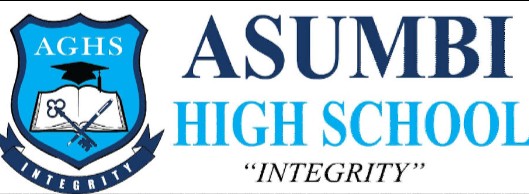                 FORM 4 ENTRANCE EXAMS 2023 233/3 CONFIDENTIAL INFORMATION FOR THE CHEMISTRY TEACHER ONLYIn addition to the fittings and apparatus found in chemistry laboratory, each student will require the following.200cm3 of hydrochloric acid, solution P.150cm3 of sodium hydroxide, solution Q.0.50g of solid B weighed accurately.About 0.2g of solid Y.About 0.5g of solid M.About 0.5g of solid W.Burette 0-50 cm3.Pipette 25 cm3.One pipette fillerMeans of labeling (one label).100 cm3 measuring cylinder.10ml measuring cylinder250 cm3 beaker.Two conical flasks.Six dry test-tubes.About 1cm by 3cm aluminium foil1 red and 1 blue litmus papers.Universal indicator paperAbout 2cm3 ethanol placed in a test tube2 boiling tubes.Metallic spatulaFunnel.A test-tube holder. Stop clock (wall clock)BENCH REAGENTS/ ACCESS REAGENTSMethyl orange indicator – supplied with dropperDistilled water in a 500ml wash bottle2M  sodium hydroxide  – supplied with dropper2M aqueous ammonia – supplied with dropper0.5M lead (II) nitrate solution – supplied with dropperSource of heatUniversal indicator solution supplied with a dropperpH chartAcidified potassium manganate (VII) – supplied with a dropperBromine water – supplied with a dropperNOTESSolution P is prepared by adding 18.0cm3 (density=1.18g/cm3) of concentrated hydrochloric acid into 600cm3 of distilled water contained in a one litre volumetric flask and diluting to one litre of solution.Solution Q is prepared by dissolving 8.80g of sodium hydroxide in 600cm3 of distilled water contained in a one litre volumetric flask and diluting to one litre of solution. (0.22M)Acidified potassium manganate (VII) is prepared by dissolving 2.0g of potassium manganate (VII) provided in about 100cm3 of 2M sulphuric (VI) acid, adding 800cm3 of distilled water and diluting to one litre of solution. Label this as acidified potassium manganate (VII).Bromine water is prepared by adding 2ml of liquid bromine to 100cm3 of distilled water and the mixture stirred well in a fume cupboard.Solids :B is Na2CO3M is Ba(NO3)2W is Maleic acidY is NaHCO3